Zaika ViktorExperience:Documents and further information:.Position applied for: MasterDate of birth: 09.11.1972 (age: 45)Citizenship: UkraineResidence permit in Ukraine: NoCountry of residence: UkraineCity of residence: KyivContact Tel. No: +38 (044) 530-58-28 / +38 (095) 300-49-20E-Mail: vzaika72@mail.ruU.S. visa: NoE.U. visa: NoUkrainian biometric international passport: Not specifiedDate available from: 20.01.2014English knowledge: GoodMinimum salary: 9000 $ per month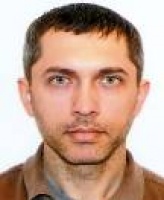 PositionFrom / ToVessel nameVessel typeDWTMEBHPFlagShipownerCrewingMaster15.09.2013-17.12.2013STELAMARIS EHCODSV - Diving Support Vessel1360UCM Resita4900NigeriaEhco Ventures LtdCRS (Odessa)